Об обучении специалистов, привлекаемых к проведению государственной итоговой аттестации по образовательным программам среднего общего образования на территории Кинельского управленияв 2015 годуВ соответствии с Порядком проведения государственной итоговой аттестации по образовательным программам среднего общего образования, утвержденным приказом Министерства образования и науки Российской Федерации от 26.12.2013 №1400, на основании распоряжения  министерства образования и науки Самарской области от 20.02.2015 №156-р «О проведении обучающих семинаров для организаторов в пунктах проведения государственной итоговой аттестации по образовательным программам среднего общего образования на территории Самарской области в 2015 году»:Утвердить прилагаемый график подготовки специалистов, привлекаемых к проведению государственной итоговой аттестации (далее – ГИА) по образовательным программам среднего общего образования.Возложить на Агееву Ольгу Михайловну, главного консультанта управления, ответственность за организацию обучающих семинаров.Руководителям образовательных организаций округа:в срок до 17 апреля 2015 г. обеспечить ознакомление работников  образовательных организаций, привлекаемых к проведению ГИА в 2015 году, с нормативно-правовыми документами, регламентирующими проведение ГИА;в срок до 22 апреля 2015 г. предоставить в управление отчет по итогам проведения ознакомления;обеспечить своевременное направление специалистов, привлекаемых к проведению ГИА на обучающие семинары в соответствии с графиком (приложение № 1). Контроль за исполнением настоящего распоряжения возложить на начальника отдела реализации образовательных программ И.Б. Исаеву. Руководитель   управления					                С.Ю. ПолищукАгеева 61320					УТВЕРЖДЕНраспоряжением Кинельского управления от 24.03.2015 №42-рГРАФИКподготовки специалистов, привлекаемых к проведению государственной итоговой аттестации по образовательным программам среднего общего образования в 2015 году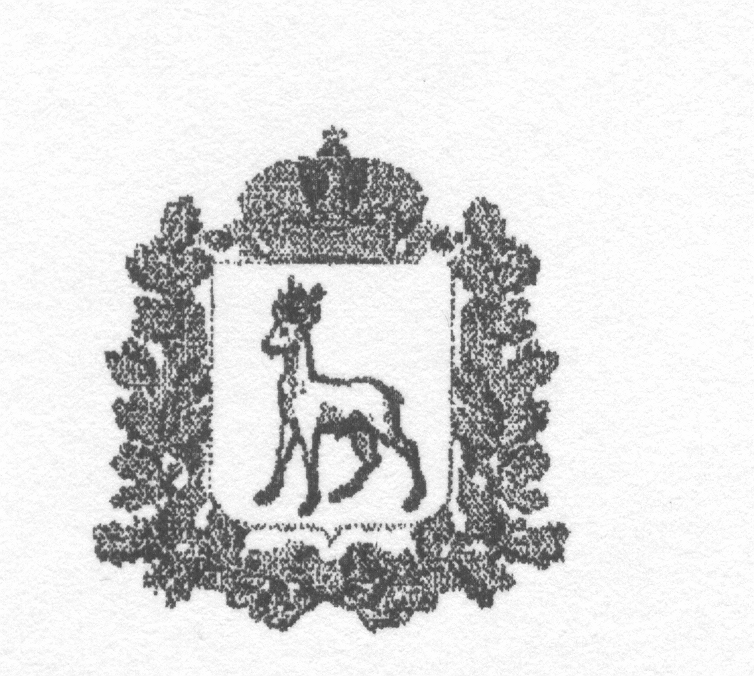 МИНИСТЕРСТВО ОБРАЗОВАНИЯ И НАУКИСАМАРСКОЙ ОБЛАСТИКИНЕЛЬСКОЕ УПРАВЛЕНИЕМИНИСТЕРСТВО ОБРАЗОВАНИЯ И НАУКИСАМАРСКОЙ ОБЛАСТИКИНЕЛЬСКОЕ УПРАВЛЕНИЕМИНИСТЕРСТВО ОБРАЗОВАНИЯ И НАУКИСАМАРСКОЙ ОБЛАСТИКИНЕЛЬСКОЕ УПРАВЛЕНИЕРАСПОРЯЖЕНИЕРАСПОРЯЖЕНИЕРАСПОРЯЖЕНИЕот 24 марта 2015 года  №42-р Дата и времяпроведения обучающих семинаровМесто проведенияКатегория обучаемых12 мая 2015 г.15:00ГБОУ СОШ № 2п.г.т. Усть-Кинельский, ул. Спортивная, д. 9организаторы ППЭ из:ГБОУ СОШ №2,ГБОУ СОШ №3,ГБОУ СОШ №5, ГБОУ СОШ № 9,ГБОУ СОШ п. Кинельский, ГБОУ СОШ п. Октябрьский,ГБОУ ООШ с. Покровка, ГБОУ ООШ с. Угорье, РЦ13 мая 2015 г.15:00ГБОУ СОШ №1г. Кинель,ул.  Шоссейная, д. 6 «А»организаторы ППЭ из:ГБОУ СОШ № 1,НОУ школа-интернат № 9,ГБОУ ООШ с. Большая Малышевка,ГБОУ СОШ с. Бобровка,ГБОУ СОШ с. Богдановка,ГБОУ СОШ с. Домашка,ГБОУ СОШ с. Красносамарское,ГБОУ СОШ с. Малая Малышевка,ГБОУ СОШ с. Сколково,ГБОУ СОШ с. Сырейка,ГБОУ ООШ с. Парфеновка, РЦ 14 мая 2015 г.15:00ГБОУ СОШ № 11г. Кинель, ул. Маяковского,  49организаторы ППЭ из:ГБОУ СОШ № 4,ГБОУ СОШ № 8,ГБОУ СОШ № 10,ГБОУ СОШ №11,ГБОУ СОШ с. Алакаевка,ГБОУ СОШ с. Бузаевка,ГБОУ СОШ с. Георгиевка,ГБОУ СОШ п. Комсомольский,ГБОУ СОШ с. Новый Сарбай,  ГБОУ СОШ с. Чубовка, РЦ 15 мая 2015 г.14:00Кинельское управление, г. Кинель, ул. Мира, 41руководители ППЭ,члены ГЭК18 мая 2015 г.15:00Кинельское управление, г. Кинель, ул. Мира, 41члены конфликтных комиссий26 мая 2015 г.15:00Кинельское управление, г. Кинель, ул. Мира, 41технические специалисты ППЭ